APPLICATION FORM 2022International StudentsAPPLICATION FORM 2022International StudentsAPPLICATION FORM 2022International StudentsAPPLICATION FORM 2022International StudentsAPPLICATION FORM 2022International StudentsAPPLICATION FORM 2022International StudentsAPPLICATION FORM 2022International StudentsAPPLICATION FORM 2022International StudentsAPPLICATION FORM 2022International StudentsAPPLICATION FORM 2022International StudentsAPPLICATION FORM 2022International StudentsAPPLICATION FORM 2022International StudentsAPPLICATION FORM 2022International Students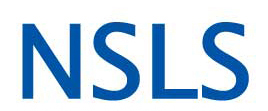 North Shore Language SchoolWe are a NZQA Category 1 certified SchoolIf you study with us for 14 weeks or longer, you are able to get a work permit!North Shore Language SchoolWe are a NZQA Category 1 certified SchoolIf you study with us for 14 weeks or longer, you are able to get a work permit!North Shore Language SchoolWe are a NZQA Category 1 certified SchoolIf you study with us for 14 weeks or longer, you are able to get a work permit!North Shore Language SchoolWe are a NZQA Category 1 certified SchoolIf you study with us for 14 weeks or longer, you are able to get a work permit!North Shore Language SchoolWe are a NZQA Category 1 certified SchoolIf you study with us for 14 weeks or longer, you are able to get a work permit!North Shore Language SchoolWe are a NZQA Category 1 certified SchoolIf you study with us for 14 weeks or longer, you are able to get a work permit!North Shore Language SchoolWe are a NZQA Category 1 certified SchoolIf you study with us for 14 weeks or longer, you are able to get a work permit!North Shore Language SchoolWe are a NZQA Category 1 certified SchoolIf you study with us for 14 weeks or longer, you are able to get a work permit!North Shore Language SchoolWe are a NZQA Category 1 certified SchoolIf you study with us for 14 weeks or longer, you are able to get a work permit!North Shore Language SchoolWe are a NZQA Category 1 certified SchoolIf you study with us for 14 weeks or longer, you are able to get a work permit!North Shore Language SchoolWe are a NZQA Category 1 certified SchoolIf you study with us for 14 weeks or longer, you are able to get a work permit!North Shore Language SchoolWe are a NZQA Category 1 certified SchoolIf you study with us for 14 weeks or longer, you are able to get a work permit!North Shore Language SchoolWe are a NZQA Category 1 certified SchoolIf you study with us for 14 weeks or longer, you are able to get a work permit!North Shore Language SchoolWe are a NZQA Category 1 certified SchoolIf you study with us for 14 weeks or longer, you are able to get a work permit!North Shore Language SchoolWe are a NZQA Category 1 certified SchoolIf you study with us for 14 weeks or longer, you are able to get a work permit!North Shore Language SchoolWe are a NZQA Category 1 certified SchoolIf you study with us for 14 weeks or longer, you are able to get a work permit!North Shore Language SchoolWe are a NZQA Category 1 certified SchoolIf you study with us for 14 weeks or longer, you are able to get a work permit!North Shore Language SchoolWe are a NZQA Category 1 certified SchoolIf you study with us for 14 weeks or longer, you are able to get a work permit!North Shore Language SchoolWe are a NZQA Category 1 certified SchoolIf you study with us for 14 weeks or longer, you are able to get a work permit!North Shore Language SchoolWe are a NZQA Category 1 certified SchoolIf you study with us for 14 weeks or longer, you are able to get a work permit!Return to:Return to:Glenfield Campus:122 Wairau Road, Glenfield, Auckland 0627New ZealandGlenfield Campus:122 Wairau Road, Glenfield, Auckland 0627New ZealandGlenfield Campus:122 Wairau Road, Glenfield, Auckland 0627New ZealandGlenfield Campus:122 Wairau Road, Glenfield, Auckland 0627New ZealandGlenfield Campus:122 Wairau Road, Glenfield, Auckland 0627New ZealandGlenfield Campus:122 Wairau Road, Glenfield, Auckland 0627New ZealandGlenfield Campus:122 Wairau Road, Glenfield, Auckland 0627New ZealandGlenfield Campus:122 Wairau Road, Glenfield, Auckland 0627New ZealandGlenfield Campus:122 Wairau Road, Glenfield, Auckland 0627New ZealandTel: +64 9 442 4500Email: education.nsls@xtra.co.nzWebsite: www.nsls.ac.nzTel: +64 9 442 4500Email: education.nsls@xtra.co.nzWebsite: www.nsls.ac.nzTel: +64 9 442 4500Email: education.nsls@xtra.co.nzWebsite: www.nsls.ac.nzTel: +64 9 442 4500Email: education.nsls@xtra.co.nzWebsite: www.nsls.ac.nzTel: +64 9 442 4500Email: education.nsls@xtra.co.nzWebsite: www.nsls.ac.nzTel: +64 9 442 4500Email: education.nsls@xtra.co.nzWebsite: www.nsls.ac.nzTel: +64 9 442 4500Email: education.nsls@xtra.co.nzWebsite: www.nsls.ac.nzTel: +64 9 442 4500Email: education.nsls@xtra.co.nzWebsite: www.nsls.ac.nzTel: +64 9 442 4500Email: education.nsls@xtra.co.nzWebsite: www.nsls.ac.nzWelcome to North Shore Language School!Please read the instructions below carefully before you complete this application form.Welcome to North Shore Language School!Please read the instructions below carefully before you complete this application form.Welcome to North Shore Language School!Please read the instructions below carefully before you complete this application form.Welcome to North Shore Language School!Please read the instructions below carefully before you complete this application form.Welcome to North Shore Language School!Please read the instructions below carefully before you complete this application form.Welcome to North Shore Language School!Please read the instructions below carefully before you complete this application form.Welcome to North Shore Language School!Please read the instructions below carefully before you complete this application form.Welcome to North Shore Language School!Please read the instructions below carefully before you complete this application form.Welcome to North Shore Language School!Please read the instructions below carefully before you complete this application form.Welcome to North Shore Language School!Please read the instructions below carefully before you complete this application form.Welcome to North Shore Language School!Please read the instructions below carefully before you complete this application form.Welcome to North Shore Language School!Please read the instructions below carefully before you complete this application form.Welcome to North Shore Language School!Please read the instructions below carefully before you complete this application form.Welcome to North Shore Language School!Please read the instructions below carefully before you complete this application form.Welcome to North Shore Language School!Please read the instructions below carefully before you complete this application form.Welcome to North Shore Language School!Please read the instructions below carefully before you complete this application form.Welcome to North Shore Language School!Please read the instructions below carefully before you complete this application form.Welcome to North Shore Language School!Please read the instructions below carefully before you complete this application form.Welcome to North Shore Language School!Please read the instructions below carefully before you complete this application form.Welcome to North Shore Language School!Please read the instructions below carefully before you complete this application form.INSTRUCTIONSINSTRUCTIONSINSTRUCTIONSINSTRUCTIONSINSTRUCTIONSINSTRUCTIONSINSTRUCTIONSINSTRUCTIONSINSTRUCTIONSINSTRUCTIONSINSTRUCTIONSINSTRUCTIONSINSTRUCTIONSINSTRUCTIONSINSTRUCTIONSINSTRUCTIONSINSTRUCTIONSINSTRUCTIONSINSTRUCTIONSINSTRUCTIONSThe purpose of this application form is to obtain from you the information we need to admit you into a programme at our organisation. We also need to collect information from you which is required by the Ministry of Education and other Government agencies for statistical and registration reasons. Please fill in the form properly by:Completing all sections of the form.Printing your answers clearly in pen, or by ticking the box that applies for multi-choice questions.Signing the form.Attaching to the form additional documentation that is required for Ministry of Education funding purposes. A description of the required documentation is provided on page 8 of the form.The purpose of this application form is to obtain from you the information we need to admit you into a programme at our organisation. We also need to collect information from you which is required by the Ministry of Education and other Government agencies for statistical and registration reasons. Please fill in the form properly by:Completing all sections of the form.Printing your answers clearly in pen, or by ticking the box that applies for multi-choice questions.Signing the form.Attaching to the form additional documentation that is required for Ministry of Education funding purposes. A description of the required documentation is provided on page 8 of the form.The purpose of this application form is to obtain from you the information we need to admit you into a programme at our organisation. We also need to collect information from you which is required by the Ministry of Education and other Government agencies for statistical and registration reasons. Please fill in the form properly by:Completing all sections of the form.Printing your answers clearly in pen, or by ticking the box that applies for multi-choice questions.Signing the form.Attaching to the form additional documentation that is required for Ministry of Education funding purposes. A description of the required documentation is provided on page 8 of the form.The purpose of this application form is to obtain from you the information we need to admit you into a programme at our organisation. We also need to collect information from you which is required by the Ministry of Education and other Government agencies for statistical and registration reasons. Please fill in the form properly by:Completing all sections of the form.Printing your answers clearly in pen, or by ticking the box that applies for multi-choice questions.Signing the form.Attaching to the form additional documentation that is required for Ministry of Education funding purposes. A description of the required documentation is provided on page 8 of the form.The purpose of this application form is to obtain from you the information we need to admit you into a programme at our organisation. We also need to collect information from you which is required by the Ministry of Education and other Government agencies for statistical and registration reasons. Please fill in the form properly by:Completing all sections of the form.Printing your answers clearly in pen, or by ticking the box that applies for multi-choice questions.Signing the form.Attaching to the form additional documentation that is required for Ministry of Education funding purposes. A description of the required documentation is provided on page 8 of the form.The purpose of this application form is to obtain from you the information we need to admit you into a programme at our organisation. We also need to collect information from you which is required by the Ministry of Education and other Government agencies for statistical and registration reasons. Please fill in the form properly by:Completing all sections of the form.Printing your answers clearly in pen, or by ticking the box that applies for multi-choice questions.Signing the form.Attaching to the form additional documentation that is required for Ministry of Education funding purposes. A description of the required documentation is provided on page 8 of the form.The purpose of this application form is to obtain from you the information we need to admit you into a programme at our organisation. We also need to collect information from you which is required by the Ministry of Education and other Government agencies for statistical and registration reasons. Please fill in the form properly by:Completing all sections of the form.Printing your answers clearly in pen, or by ticking the box that applies for multi-choice questions.Signing the form.Attaching to the form additional documentation that is required for Ministry of Education funding purposes. A description of the required documentation is provided on page 8 of the form.The purpose of this application form is to obtain from you the information we need to admit you into a programme at our organisation. We also need to collect information from you which is required by the Ministry of Education and other Government agencies for statistical and registration reasons. Please fill in the form properly by:Completing all sections of the form.Printing your answers clearly in pen, or by ticking the box that applies for multi-choice questions.Signing the form.Attaching to the form additional documentation that is required for Ministry of Education funding purposes. A description of the required documentation is provided on page 8 of the form.The purpose of this application form is to obtain from you the information we need to admit you into a programme at our organisation. We also need to collect information from you which is required by the Ministry of Education and other Government agencies for statistical and registration reasons. Please fill in the form properly by:Completing all sections of the form.Printing your answers clearly in pen, or by ticking the box that applies for multi-choice questions.Signing the form.Attaching to the form additional documentation that is required for Ministry of Education funding purposes. A description of the required documentation is provided on page 8 of the form.The purpose of this application form is to obtain from you the information we need to admit you into a programme at our organisation. We also need to collect information from you which is required by the Ministry of Education and other Government agencies for statistical and registration reasons. Please fill in the form properly by:Completing all sections of the form.Printing your answers clearly in pen, or by ticking the box that applies for multi-choice questions.Signing the form.Attaching to the form additional documentation that is required for Ministry of Education funding purposes. A description of the required documentation is provided on page 8 of the form.The purpose of this application form is to obtain from you the information we need to admit you into a programme at our organisation. We also need to collect information from you which is required by the Ministry of Education and other Government agencies for statistical and registration reasons. Please fill in the form properly by:Completing all sections of the form.Printing your answers clearly in pen, or by ticking the box that applies for multi-choice questions.Signing the form.Attaching to the form additional documentation that is required for Ministry of Education funding purposes. A description of the required documentation is provided on page 8 of the form.The purpose of this application form is to obtain from you the information we need to admit you into a programme at our organisation. We also need to collect information from you which is required by the Ministry of Education and other Government agencies for statistical and registration reasons. Please fill in the form properly by:Completing all sections of the form.Printing your answers clearly in pen, or by ticking the box that applies for multi-choice questions.Signing the form.Attaching to the form additional documentation that is required for Ministry of Education funding purposes. A description of the required documentation is provided on page 8 of the form.The purpose of this application form is to obtain from you the information we need to admit you into a programme at our organisation. We also need to collect information from you which is required by the Ministry of Education and other Government agencies for statistical and registration reasons. Please fill in the form properly by:Completing all sections of the form.Printing your answers clearly in pen, or by ticking the box that applies for multi-choice questions.Signing the form.Attaching to the form additional documentation that is required for Ministry of Education funding purposes. A description of the required documentation is provided on page 8 of the form.The purpose of this application form is to obtain from you the information we need to admit you into a programme at our organisation. We also need to collect information from you which is required by the Ministry of Education and other Government agencies for statistical and registration reasons. Please fill in the form properly by:Completing all sections of the form.Printing your answers clearly in pen, or by ticking the box that applies for multi-choice questions.Signing the form.Attaching to the form additional documentation that is required for Ministry of Education funding purposes. A description of the required documentation is provided on page 8 of the form.The purpose of this application form is to obtain from you the information we need to admit you into a programme at our organisation. We also need to collect information from you which is required by the Ministry of Education and other Government agencies for statistical and registration reasons. Please fill in the form properly by:Completing all sections of the form.Printing your answers clearly in pen, or by ticking the box that applies for multi-choice questions.Signing the form.Attaching to the form additional documentation that is required for Ministry of Education funding purposes. A description of the required documentation is provided on page 8 of the form.The purpose of this application form is to obtain from you the information we need to admit you into a programme at our organisation. We also need to collect information from you which is required by the Ministry of Education and other Government agencies for statistical and registration reasons. Please fill in the form properly by:Completing all sections of the form.Printing your answers clearly in pen, or by ticking the box that applies for multi-choice questions.Signing the form.Attaching to the form additional documentation that is required for Ministry of Education funding purposes. A description of the required documentation is provided on page 8 of the form.The purpose of this application form is to obtain from you the information we need to admit you into a programme at our organisation. We also need to collect information from you which is required by the Ministry of Education and other Government agencies for statistical and registration reasons. Please fill in the form properly by:Completing all sections of the form.Printing your answers clearly in pen, or by ticking the box that applies for multi-choice questions.Signing the form.Attaching to the form additional documentation that is required for Ministry of Education funding purposes. A description of the required documentation is provided on page 8 of the form.The purpose of this application form is to obtain from you the information we need to admit you into a programme at our organisation. We also need to collect information from you which is required by the Ministry of Education and other Government agencies for statistical and registration reasons. Please fill in the form properly by:Completing all sections of the form.Printing your answers clearly in pen, or by ticking the box that applies for multi-choice questions.Signing the form.Attaching to the form additional documentation that is required for Ministry of Education funding purposes. A description of the required documentation is provided on page 8 of the form.The purpose of this application form is to obtain from you the information we need to admit you into a programme at our organisation. We also need to collect information from you which is required by the Ministry of Education and other Government agencies for statistical and registration reasons. Please fill in the form properly by:Completing all sections of the form.Printing your answers clearly in pen, or by ticking the box that applies for multi-choice questions.Signing the form.Attaching to the form additional documentation that is required for Ministry of Education funding purposes. A description of the required documentation is provided on page 8 of the form.The purpose of this application form is to obtain from you the information we need to admit you into a programme at our organisation. We also need to collect information from you which is required by the Ministry of Education and other Government agencies for statistical and registration reasons. Please fill in the form properly by:Completing all sections of the form.Printing your answers clearly in pen, or by ticking the box that applies for multi-choice questions.Signing the form.Attaching to the form additional documentation that is required for Ministry of Education funding purposes. A description of the required documentation is provided on page 8 of the form.A  QUALIFICATIONA  QUALIFICATIONA  QUALIFICATIONA  QUALIFICATIONA  QUALIFICATIONA  QUALIFICATIONA  QUALIFICATIONA  QUALIFICATIONA  QUALIFICATIONA  QUALIFICATIONA  QUALIFICATIONA  QUALIFICATIONA  QUALIFICATIONA  QUALIFICATIONA  QUALIFICATIONA  QUALIFICATIONA  QUALIFICATIONA  QUALIFICATIONA  QUALIFICATIONA  QUALIFICATION1What programme do you intend to enrol in (Please tick one):What programme do you intend to enrol in (Please tick one):What programme do you intend to enrol in (Please tick one):What programme do you intend to enrol in (Please tick one):What programme do you intend to enrol in (Please tick one):What programme do you intend to enrol in (Please tick one):What programme do you intend to enrol in (Please tick one):What programme do you intend to enrol in (Please tick one):What programme do you intend to enrol in (Please tick one):What programme do you intend to enrol in (Please tick one):What programme do you intend to enrol in (Please tick one):What programme do you intend to enrol in (Please tick one):What programme do you intend to enrol in (Please tick one):What programme do you intend to enrol in (Please tick one):What programme do you intend to enrol in (Please tick one):What programme do you intend to enrol in (Please tick one):What programme do you intend to enrol in (Please tick one):What programme do you intend to enrol in (Please tick one):What programme do you intend to enrol in (Please tick one):1ESOL Teacher Training:New Zealand Certificate in Language Teaching(NZCLT) (Level 5)                    20 weeks English Language Teaching Course     6 weeks ESOL Teacher Training:New Zealand Certificate in Language Teaching(NZCLT) (Level 5)                    20 weeks English Language Teaching Course     6 weeks ESOL Teacher Training:New Zealand Certificate in Language Teaching(NZCLT) (Level 5)                    20 weeks English Language Teaching Course     6 weeks ESOL Teacher Training:New Zealand Certificate in Language Teaching(NZCLT) (Level 5)                    20 weeks English Language Teaching Course     6 weeks ESOL Teacher Training:New Zealand Certificate in Language Teaching(NZCLT) (Level 5)                    20 weeks English Language Teaching Course     6 weeks ESOL Teacher Training:New Zealand Certificate in Language Teaching(NZCLT) (Level 5)                    20 weeks English Language Teaching Course     6 weeks English Language Studies:NZ Certificate in English Language (Level 1) NZ Certificate in English Language (Level 2) English Language Studies:NZ Certificate in English Language (Level 1) NZ Certificate in English Language (Level 2) English Language Studies:NZ Certificate in English Language (Level 1) NZ Certificate in English Language (Level 2) English Language Studies:NZ Certificate in English Language (Level 1) NZ Certificate in English Language (Level 2) English Language Studies:NZ Certificate in English Language (Level 1) NZ Certificate in English Language (Level 2) English Language Studies:NZ Certificate in English Language (Level 1) NZ Certificate in English Language (Level 2) English Language Studies:NZ Certificate in English Language (Level 1) NZ Certificate in English Language (Level 2) English Language Studies:NZ Certificate in English Language (Level 1) NZ Certificate in English Language (Level 2) English Language Studies:NZ Certificate in English Language (Level 1) NZ Certificate in English Language (Level 2) English Language Studies:NZ Certificate in English Language (Level 1) NZ Certificate in English Language (Level 2) English Language Studies:NZ Certificate in English Language (Level 1) NZ Certificate in English Language (Level 2) English Language Studies:NZ Certificate in English Language (Level 1) NZ Certificate in English Language (Level 2) English Language Studies:NZ Certificate in English Language (Level 1) NZ Certificate in English Language (Level 2) 1ESOL Teacher Training:New Zealand Certificate in Language Teaching(NZCLT) (Level 5)                    20 weeks English Language Teaching Course     6 weeks ESOL Teacher Training:New Zealand Certificate in Language Teaching(NZCLT) (Level 5)                    20 weeks English Language Teaching Course     6 weeks ESOL Teacher Training:New Zealand Certificate in Language Teaching(NZCLT) (Level 5)                    20 weeks English Language Teaching Course     6 weeks ESOL Teacher Training:New Zealand Certificate in Language Teaching(NZCLT) (Level 5)                    20 weeks English Language Teaching Course     6 weeks ESOL Teacher Training:New Zealand Certificate in Language Teaching(NZCLT) (Level 5)                    20 weeks English Language Teaching Course     6 weeks ESOL Teacher Training:New Zealand Certificate in Language Teaching(NZCLT) (Level 5)                    20 weeks English Language Teaching Course     6 weeks NZ Certificate in English Language(Academic) (Level 3)NZ Certificate in English Language(Academic) (Level 4)NZ Certificate in English Language(Academic) (Level 5)NZ Certificate in English Language(Academic) (Level 3)NZ Certificate in English Language(Academic) (Level 4)NZ Certificate in English Language(Academic) (Level 5)NZ Certificate in English Language(Academic) (Level 3)NZ Certificate in English Language(Academic) (Level 4)NZ Certificate in English Language(Academic) (Level 5)NZ Certificate in English Language(Academic) (Level 3)NZ Certificate in English Language(Academic) (Level 4)NZ Certificate in English Language(Academic) (Level 5)NZ Certificate in English Language(Academic) (Level 3)NZ Certificate in English Language(Academic) (Level 4)NZ Certificate in English Language(Academic) (Level 5)NZ Certificate in English Language(Academic) (Level 3)NZ Certificate in English Language(Academic) (Level 4)NZ Certificate in English Language(Academic) (Level 5)NZ Certificate in English Language(Academic) (Level 3)NZ Certificate in English Language(Academic) (Level 4)NZ Certificate in English Language(Academic) (Level 5)NZ Certificate in English Language(Academic) (Level 3)NZ Certificate in English Language(Academic) (Level 4)NZ Certificate in English Language(Academic) (Level 5)NZ Certificate in English Language(Academic) (Level 3)NZ Certificate in English Language(Academic) (Level 4)NZ Certificate in English Language(Academic) (Level 5)NZ Certificate in English Language(Academic) (Level 3)NZ Certificate in English Language(Academic) (Level 4)NZ Certificate in English Language(Academic) (Level 5)NZ Certificate in English Language(Academic) (Level 3)NZ Certificate in English Language(Academic) (Level 4)NZ Certificate in English Language(Academic) (Level 5)1ESOL Teacher Training:New Zealand Certificate in Language Teaching(NZCLT) (Level 5)                    20 weeks English Language Teaching Course     6 weeks ESOL Teacher Training:New Zealand Certificate in Language Teaching(NZCLT) (Level 5)                    20 weeks English Language Teaching Course     6 weeks ESOL Teacher Training:New Zealand Certificate in Language Teaching(NZCLT) (Level 5)                    20 weeks English Language Teaching Course     6 weeks ESOL Teacher Training:New Zealand Certificate in Language Teaching(NZCLT) (Level 5)                    20 weeks English Language Teaching Course     6 weeks ESOL Teacher Training:New Zealand Certificate in Language Teaching(NZCLT) (Level 5)                    20 weeks English Language Teaching Course     6 weeks ESOL Teacher Training:New Zealand Certificate in Language Teaching(NZCLT) (Level 5)                    20 weeks English Language Teaching Course     6 weeks Academic English for Primary (AP) and Intermediate (AI)Academic English for High School (AH)General English (GE)IELTS CourseHoliday Study and Activity ProgrammeAcademic English for Primary (AP) and Intermediate (AI)Academic English for High School (AH)General English (GE)IELTS CourseHoliday Study and Activity ProgrammeAcademic English for Primary (AP) and Intermediate (AI)Academic English for High School (AH)General English (GE)IELTS CourseHoliday Study and Activity ProgrammeAcademic English for Primary (AP) and Intermediate (AI)Academic English for High School (AH)General English (GE)IELTS CourseHoliday Study and Activity ProgrammeAcademic English for Primary (AP) and Intermediate (AI)Academic English for High School (AH)General English (GE)IELTS CourseHoliday Study and Activity ProgrammeAcademic English for Primary (AP) and Intermediate (AI)Academic English for High School (AH)General English (GE)IELTS CourseHoliday Study and Activity ProgrammeAcademic English for Primary (AP) and Intermediate (AI)Academic English for High School (AH)General English (GE)IELTS CourseHoliday Study and Activity ProgrammeAcademic English for Primary (AP) and Intermediate (AI)Academic English for High School (AH)General English (GE)IELTS CourseHoliday Study and Activity ProgrammeAcademic English for Primary (AP) and Intermediate (AI)Academic English for High School (AH)General English (GE)IELTS CourseHoliday Study and Activity ProgrammeAcademic English for Primary (AP) and Intermediate (AI)Academic English for High School (AH)General English (GE)IELTS CourseHoliday Study and Activity ProgrammeAcademic English for Primary (AP) and Intermediate (AI)Academic English for High School (AH)General English (GE)IELTS CourseHoliday Study and Activity Programme1What date do you wish to begin your study? (And finish date if applicable)What date do you wish to begin your study? (And finish date if applicable)What date do you wish to begin your study? (And finish date if applicable)What date do you wish to begin your study? (And finish date if applicable)What date do you wish to begin your study? (And finish date if applicable)What date do you wish to begin your study? (And finish date if applicable)What date do you wish to begin your study? (And finish date if applicable)What date do you wish to begin your study? (And finish date if applicable)What date do you wish to begin your study? (And finish date if applicable)What date do you wish to begin your study? (And finish date if applicable)What date do you wish to begin your study? (And finish date if applicable)What date do you wish to begin your study? (And finish date if applicable)What date do you wish to begin your study? (And finish date if applicable)What date do you wish to begin your study? (And finish date if applicable)What date do you wish to begin your study? (And finish date if applicable)What date do you wish to begin your study? (And finish date if applicable)What date do you wish to begin your study? (And finish date if applicable)What date do you wish to begin your study? (And finish date if applicable)What date do you wish to begin your study? (And finish date if applicable)2Have you studied at NSLS before?Yes         No Have you studied at NSLS before?Yes         No Have you studied at NSLS before?Yes         No Have you studied at NSLS before?Yes         No If you answered ‘yes’, what programme did you study?If you answered ‘yes’, what programme did you study?If you answered ‘yes’, what programme did you study?If you answered ‘yes’, what programme did you study?If you answered ‘yes’, what programme did you study?If you answered ‘yes’, what programme did you study?If you answered ‘yes’, what programme did you study?If you answered ‘yes’, what programme did you study?If you answered ‘yes’, what programme did you study?If you answered ‘yes’, what programme did you study?If you answered ‘yes’, what programme did you study?If you answered ‘yes’, what programme did you study?If you answered ‘yes’, what programme did you study?If you answered ‘yes’, what programme did you study?If you answered ‘yes’, what programme did you study?3Do you intend to study:                   Part time      OR   Full time   Do you intend to study:                   Part time      OR   Full time   Do you intend to study:                   Part time      OR   Full time   Do you intend to study:                   Part time      OR   Full time   Do you intend to study:                   Part time      OR   Full time   Do you intend to study:                   Part time      OR   Full time   Do you intend to study:                   Part time      OR   Full time   Do you intend to study:                   Part time      OR   Full time   Do you intend to study:                   Part time      OR   Full time   Do you intend to study:                   Part time      OR   Full time   Do you intend to study:                   Part time      OR   Full time   Do you intend to study:                   Part time      OR   Full time   Do you intend to study:                   Part time      OR   Full time   Do you intend to study:                   Part time      OR   Full time   Do you intend to study:                   Part time      OR   Full time   Do you intend to study:                   Part time      OR   Full time   Do you intend to study:                   Part time      OR   Full time   Do you intend to study:                   Part time      OR   Full time   Do you intend to study:                   Part time      OR   Full time   4How did you hear about our school?How did you hear about our school?How did you hear about our school?How did you hear about our school?How did you hear about our school?How did you hear about our school?How did you hear about our school?How did you hear about our school?How did you hear about our school?How did you hear about our school?How did you hear about our school?How did you hear about our school?How did you hear about our school?How did you hear about our school?How did you hear about our school?How did you hear about our school?How did you hear about our school?How did you hear about our school?How did you hear about our school?4NSLS WebsiteNSLS StaffWord of MouthConferenceEmailNewspaperFriendsNSLS WebsiteNSLS StaffWord of MouthConferenceEmailNewspaperFriendsNSLS GraduatesChurchDirect MailAdvertisingRadioMagazineOthersNSLS GraduatesChurchDirect MailAdvertisingRadioMagazineOthersNSLS GraduatesChurchDirect MailAdvertisingRadioMagazineOthersNSLS GraduatesChurchDirect MailAdvertisingRadioMagazineOthersNSLS GraduatesChurchDirect MailAdvertisingRadioMagazineOthersNSLS GraduatesChurchDirect MailAdvertisingRadioMagazineOthersNSLS GraduatesChurchDirect MailAdvertisingRadioMagazineOthersNSLS GraduatesChurchDirect MailAdvertisingRadioMagazineOthersB  PERSONAL DETAILSB  PERSONAL DETAILSB  PERSONAL DETAILSB  PERSONAL DETAILSB  PERSONAL DETAILSB  PERSONAL DETAILSB  PERSONAL DETAILSB  PERSONAL DETAILSB  PERSONAL DETAILSB  PERSONAL DETAILSB  PERSONAL DETAILSB  PERSONAL DETAILSB  PERSONAL DETAILSB  PERSONAL DETAILSB  PERSONAL DETAILSB  PERSONAL DETAILSB  PERSONAL DETAILSB  PERSONAL DETAILSB  PERSONAL DETAILSB  PERSONAL DETAILS5Print your full legal name:Family Name:Print your full legal name:Family Name:Print your full legal name:Family Name:5Given Name(s):Given Name(s):Given Name(s):6Preferred first name: Preferred first name: Preferred first name: 6Previous name(s) known by:Previous name(s) known by:Previous name(s) known by:7If you have previously enrolled at this organisation under another name, what was that name?If you have previously enrolled at this organisation under another name, what was that name?If you have previously enrolled at this organisation under another name, what was that name?If you have previously enrolled at this organisation under another name, what was that name?If you have previously enrolled at this organisation under another name, what was that name?If you have previously enrolled at this organisation under another name, what was that name?If you have previously enrolled at this organisation under another name, what was that name?If you have previously enrolled at this organisation under another name, what was that name?If you have previously enrolled at this organisation under another name, what was that name?If you have previously enrolled at this organisation under another name, what was that name?If you have previously enrolled at this organisation under another name, what was that name?If you have previously enrolled at this organisation under another name, what was that name?If you have previously enrolled at this organisation under another name, what was that name?If you have previously enrolled at this organisation under another name, what was that name?If you have previously enrolled at this organisation under another name, what was that name?If you have previously enrolled at this organisation under another name, what was that name?If you have previously enrolled at this organisation under another name, what was that name?If you have previously enrolled at this organisation under another name, what was that name?If you have previously enrolled at this organisation under another name, what was that name?8Preferred title:Preferred title:Ms     Miss     Mrs     Mr       Other (Specify):Ms     Miss     Mrs     Mr       Other (Specify):Ms     Miss     Mrs     Mr       Other (Specify):Ms     Miss     Mrs     Mr       Other (Specify):Ms     Miss     Mrs     Mr       Other (Specify):Ms     Miss     Mrs     Mr       Other (Specify):Ms     Miss     Mrs     Mr       Other (Specify):Ms     Miss     Mrs     Mr       Other (Specify):Ms     Miss     Mrs     Mr       Other (Specify):Ms     Miss     Mrs     Mr       Other (Specify):Ms     Miss     Mrs     Mr       Other (Specify):Ms     Miss     Mrs     Mr       Other (Specify):Ms     Miss     Mrs     Mr       Other (Specify):Ms     Miss     Mrs     Mr       Other (Specify):Ms     Miss     Mrs     Mr       Other (Specify):Ms     Miss     Mrs     Mr       Other (Specify):Ms     Miss     Mrs     Mr       Other (Specify):9Date of birth:Date of birth:	day	month 	year	day	month 	year	day	month 	year	day	month 	year	day	month 	year10101010Gender:Gender:Gender:MaleFemaleFemale10If you know your NSN (National Student Number), please write it here.If you answered Yes to question 2, you MUST fill in this section.If you know your NSN (National Student Number), please write it here.If you answered Yes to question 2, you MUST fill in this section.If you know your NSN (National Student Number), please write it here.If you answered Yes to question 2, you MUST fill in this section.If you know your NSN (National Student Number), please write it here.If you answered Yes to question 2, you MUST fill in this section.If you know your NSN (National Student Number), please write it here.If you answered Yes to question 2, you MUST fill in this section.If you know your NSN (National Student Number), please write it here.If you answered Yes to question 2, you MUST fill in this section.If you know your NSN (National Student Number), please write it here.If you answered Yes to question 2, you MUST fill in this section.If you know your NSN (National Student Number), please write it here.If you answered Yes to question 2, you MUST fill in this section.If you know your NSN (National Student Number), please write it here.If you answered Yes to question 2, you MUST fill in this section.If you know your NSN (National Student Number), please write it here.If you answered Yes to question 2, you MUST fill in this section.If you know your NSN (National Student Number), please write it here.If you answered Yes to question 2, you MUST fill in this section.----------------C  CONTACT DETAILSC  CONTACT DETAILSC  CONTACT DETAILSC  CONTACT DETAILSC  CONTACT DETAILSC  CONTACT DETAILSC  CONTACT DETAILSC  CONTACT DETAILSC  CONTACT DETAILSC  CONTACT DETAILSC  CONTACT DETAILSC  CONTACT DETAILSC  CONTACT DETAILSC  CONTACT DETAILSC  CONTACT DETAILSC  CONTACT DETAILSC  CONTACT DETAILSC  CONTACT DETAILSC  CONTACT DETAILSC  CONTACT DETAILSHome Address and Contact Details:Home Address and Contact Details:Home AddressStreet Address:Suburb:Town/City:Country:         Post Code:Home AddressStreet Address:Suburb:Town/City:Country:         Post Code:Home AddressStreet Address:Suburb:Town/City:Country:         Post Code:Home AddressStreet Address:Suburb:Town/City:Country:         Post Code:Home AddressStreet Address:Suburb:Town/City:Country:         Post Code:Home AddressStreet Address:Suburb:Town/City:Country:         Post Code:Home AddressStreet Address:Suburb:Town/City:Country:         Post Code:Postal Address (if different from home address)Street Address:Suburb:Town/City:Country:        Post Code:Postal Address (if different from home address)Street Address:Suburb:Town/City:Country:        Post Code:Postal Address (if different from home address)Street Address:Suburb:Town/City:Country:        Post Code:Postal Address (if different from home address)Street Address:Suburb:Town/City:Country:        Post Code:Postal Address (if different from home address)Street Address:Suburb:Town/City:Country:        Post Code:Postal Address (if different from home address)Street Address:Suburb:Town/City:Country:        Post Code:Postal Address (if different from home address)Street Address:Suburb:Town/City:Country:        Post Code:Postal Address (if different from home address)Street Address:Suburb:Town/City:Country:        Post Code:Postal Address (if different from home address)Street Address:Suburb:Town/City:Country:        Post Code:Postal Address (if different from home address)Street Address:Suburb:Town/City:Country:        Post Code:Home Address and Contact Details:Home Address and Contact Details:Phone:   (     )Phone:   (     )Phone:   (     )Phone:   (     )Phone:   (     )Phone:   (     )Phone:   (     )Phone:   (     )Phone:   (     )Phone:   (     )Phone:   (     )Phone:   (     )Phone:   (     )Phone:   (     )Phone:   (     )Phone:   (     )Phone:   (     )Home Address and Contact Details:Home Address and Contact Details:Mobile:   (     )Mobile:   (     )Mobile:   (     )Mobile:   (     )Mobile:   (     )Mobile:   (     )Mobile:   (     )Mobile:   (     )Mobile:   (     )Mobile:   (     )Mobile:   (     )Mobile:   (     )Mobile:   (     )Mobile:   (     )Mobile:   (     )Mobile:   (     )Mobile:   (     )Home Address and Contact Details:Home Address and Contact Details:Fax:   (     )Fax:   (     )Fax:   (     )Fax:   (     )Fax:   (     )Fax:   (     )Fax:   (     )Fax:   (     )Fax:   (     )Fax:   (     )Fax:   (     )Fax:   (     )Fax:   (     )Fax:   (     )Fax:   (     )Fax:   (     )Fax:   (     )Home Address and Contact Details:Home Address and Contact Details:Email:Email:Email:Email:Email:Email:Email:Email:Email:Email:Email:Email:Email:Email:Email:Email:Email:Address While Studying:Address While Studying:Address while Studying (if different from home address):Street Address:Suburb:Town/City:Country:                         Post Code:Address while Studying (if different from home address):Street Address:Suburb:Town/City:Country:                         Post Code:Address while Studying (if different from home address):Street Address:Suburb:Town/City:Country:                         Post Code:Address while Studying (if different from home address):Street Address:Suburb:Town/City:Country:                         Post Code:Address while Studying (if different from home address):Street Address:Suburb:Town/City:Country:                         Post Code:Address while Studying (if different from home address):Street Address:Suburb:Town/City:Country:                         Post Code:Address while Studying (if different from home address):Street Address:Suburb:Town/City:Country:                         Post Code:Address while Studying (if different from home address):Street Address:Suburb:Town/City:Country:                         Post Code:Address while Studying (if different from home address):Street Address:Suburb:Town/City:Country:                         Post Code:Address while Studying (if different from home address):Street Address:Suburb:Town/City:Country:                         Post Code:Address while Studying (if different from home address):Street Address:Suburb:Town/City:Country:                         Post Code:Address while Studying (if different from home address):Street Address:Suburb:Town/City:Country:                         Post Code:Address while Studying (if different from home address):Street Address:Suburb:Town/City:Country:                         Post Code:Address while Studying (if different from home address):Street Address:Suburb:Town/City:Country:                         Post Code:Address while Studying (if different from home address):Street Address:Suburb:Town/City:Country:                         Post Code:Address while Studying (if different from home address):Street Address:Suburb:Town/City:Country:                         Post Code:Address while Studying (if different from home address):Street Address:Suburb:Town/City:Country:                         Post Code:Address While Studying:Address While Studying:Phone:  (     )Phone:  (     )Phone:  (     )Phone:  (     )Phone:  (     )Phone:  (     )Mobile:Mobile:Mobile:Mobile:Mobile:Mobile:Mobile:Mobile:Mobile:Mobile:Mobile:Address While Studying:Address While Studying:Fax:   (     )Fax:   (     )Fax:   (     )Fax:   (     )Fax:   (     )Fax:   (     )Email:Email:Email:Email:Email:Email:Email:Email:Email:Email:Email:Next of Kin:Next of Kin:Name: Relationship to you:Name: Relationship to you:Name: Relationship to you:Name: Relationship to you:Name: Relationship to you:Name: Relationship to you:Address:Address:Address:Address:Address:Address:Address:Address:Address:Address:Address:Next of Kin:Next of Kin:Phone:  (     )Phone:  (     )Phone:  (     )Phone:  (     )Phone:  (     )Phone:  (     )Email:Email:Email:Email:Email:Email:Email:Email:Email:Email:Email:11Ethnicity:What ethnic group(s) do you belong to?You may tick up to three boxes, which apply to you.Ethnicity:What ethnic group(s) do you belong to?You may tick up to three boxes, which apply to you.NZ European/Pakeha	 111      Filipino	 411New Zealand Māori	 211	Cambodian	 412Samoan	 311	Vietnamese	 413Cook Island Māori	 321	Other Southeast Asian 414Tongan	 331	Chinese	 421Niue	 341	Indian	 431Tokelauen	 351 	Sri Lankan	 441Fijian	 361 	Japanese	 442Other Pacific Peoples	 371 	Korean	 443British/Irish	 121	Other Asian	 444Dutch	 122	Middle Eastern	 511Greek	 123	Latin American	 521Polish	 124	African	 531South Slav	 125	Other	 611Italian	 126	Not Stated	 999German	 127	Australian	 128Other European	 129Please specify if “Other Pacific Peoples”, “Other European”, “Other Southeast Asian”, "Other Asian" or "Other”.NZ European/Pakeha	 111      Filipino	 411New Zealand Māori	 211	Cambodian	 412Samoan	 311	Vietnamese	 413Cook Island Māori	 321	Other Southeast Asian 414Tongan	 331	Chinese	 421Niue	 341	Indian	 431Tokelauen	 351 	Sri Lankan	 441Fijian	 361 	Japanese	 442Other Pacific Peoples	 371 	Korean	 443British/Irish	 121	Other Asian	 444Dutch	 122	Middle Eastern	 511Greek	 123	Latin American	 521Polish	 124	African	 531South Slav	 125	Other	 611Italian	 126	Not Stated	 999German	 127	Australian	 128Other European	 129Please specify if “Other Pacific Peoples”, “Other European”, “Other Southeast Asian”, "Other Asian" or "Other”.NZ European/Pakeha	 111      Filipino	 411New Zealand Māori	 211	Cambodian	 412Samoan	 311	Vietnamese	 413Cook Island Māori	 321	Other Southeast Asian 414Tongan	 331	Chinese	 421Niue	 341	Indian	 431Tokelauen	 351 	Sri Lankan	 441Fijian	 361 	Japanese	 442Other Pacific Peoples	 371 	Korean	 443British/Irish	 121	Other Asian	 444Dutch	 122	Middle Eastern	 511Greek	 123	Latin American	 521Polish	 124	African	 531South Slav	 125	Other	 611Italian	 126	Not Stated	 999German	 127	Australian	 128Other European	 129Please specify if “Other Pacific Peoples”, “Other European”, “Other Southeast Asian”, "Other Asian" or "Other”.NZ European/Pakeha	 111      Filipino	 411New Zealand Māori	 211	Cambodian	 412Samoan	 311	Vietnamese	 413Cook Island Māori	 321	Other Southeast Asian 414Tongan	 331	Chinese	 421Niue	 341	Indian	 431Tokelauen	 351 	Sri Lankan	 441Fijian	 361 	Japanese	 442Other Pacific Peoples	 371 	Korean	 443British/Irish	 121	Other Asian	 444Dutch	 122	Middle Eastern	 511Greek	 123	Latin American	 521Polish	 124	African	 531South Slav	 125	Other	 611Italian	 126	Not Stated	 999German	 127	Australian	 128Other European	 129Please specify if “Other Pacific Peoples”, “Other European”, “Other Southeast Asian”, "Other Asian" or "Other”.NZ European/Pakeha	 111      Filipino	 411New Zealand Māori	 211	Cambodian	 412Samoan	 311	Vietnamese	 413Cook Island Māori	 321	Other Southeast Asian 414Tongan	 331	Chinese	 421Niue	 341	Indian	 431Tokelauen	 351 	Sri Lankan	 441Fijian	 361 	Japanese	 442Other Pacific Peoples	 371 	Korean	 443British/Irish	 121	Other Asian	 444Dutch	 122	Middle Eastern	 511Greek	 123	Latin American	 521Polish	 124	African	 531South Slav	 125	Other	 611Italian	 126	Not Stated	 999German	 127	Australian	 128Other European	 129Please specify if “Other Pacific Peoples”, “Other European”, “Other Southeast Asian”, "Other Asian" or "Other”.NZ European/Pakeha	 111      Filipino	 411New Zealand Māori	 211	Cambodian	 412Samoan	 311	Vietnamese	 413Cook Island Māori	 321	Other Southeast Asian 414Tongan	 331	Chinese	 421Niue	 341	Indian	 431Tokelauen	 351 	Sri Lankan	 441Fijian	 361 	Japanese	 442Other Pacific Peoples	 371 	Korean	 443British/Irish	 121	Other Asian	 444Dutch	 122	Middle Eastern	 511Greek	 123	Latin American	 521Polish	 124	African	 531South Slav	 125	Other	 611Italian	 126	Not Stated	 999German	 127	Australian	 128Other European	 129Please specify if “Other Pacific Peoples”, “Other European”, “Other Southeast Asian”, "Other Asian" or "Other”.NZ European/Pakeha	 111      Filipino	 411New Zealand Māori	 211	Cambodian	 412Samoan	 311	Vietnamese	 413Cook Island Māori	 321	Other Southeast Asian 414Tongan	 331	Chinese	 421Niue	 341	Indian	 431Tokelauen	 351 	Sri Lankan	 441Fijian	 361 	Japanese	 442Other Pacific Peoples	 371 	Korean	 443British/Irish	 121	Other Asian	 444Dutch	 122	Middle Eastern	 511Greek	 123	Latin American	 521Polish	 124	African	 531South Slav	 125	Other	 611Italian	 126	Not Stated	 999German	 127	Australian	 128Other European	 129Please specify if “Other Pacific Peoples”, “Other European”, “Other Southeast Asian”, "Other Asian" or "Other”.NZ European/Pakeha	 111      Filipino	 411New Zealand Māori	 211	Cambodian	 412Samoan	 311	Vietnamese	 413Cook Island Māori	 321	Other Southeast Asian 414Tongan	 331	Chinese	 421Niue	 341	Indian	 431Tokelauen	 351 	Sri Lankan	 441Fijian	 361 	Japanese	 442Other Pacific Peoples	 371 	Korean	 443British/Irish	 121	Other Asian	 444Dutch	 122	Middle Eastern	 511Greek	 123	Latin American	 521Polish	 124	African	 531South Slav	 125	Other	 611Italian	 126	Not Stated	 999German	 127	Australian	 128Other European	 129Please specify if “Other Pacific Peoples”, “Other European”, “Other Southeast Asian”, "Other Asian" or "Other”.NZ European/Pakeha	 111      Filipino	 411New Zealand Māori	 211	Cambodian	 412Samoan	 311	Vietnamese	 413Cook Island Māori	 321	Other Southeast Asian 414Tongan	 331	Chinese	 421Niue	 341	Indian	 431Tokelauen	 351 	Sri Lankan	 441Fijian	 361 	Japanese	 442Other Pacific Peoples	 371 	Korean	 443British/Irish	 121	Other Asian	 444Dutch	 122	Middle Eastern	 511Greek	 123	Latin American	 521Polish	 124	African	 531South Slav	 125	Other	 611Italian	 126	Not Stated	 999German	 127	Australian	 128Other European	 129Please specify if “Other Pacific Peoples”, “Other European”, “Other Southeast Asian”, "Other Asian" or "Other”.NZ European/Pakeha	 111      Filipino	 411New Zealand Māori	 211	Cambodian	 412Samoan	 311	Vietnamese	 413Cook Island Māori	 321	Other Southeast Asian 414Tongan	 331	Chinese	 421Niue	 341	Indian	 431Tokelauen	 351 	Sri Lankan	 441Fijian	 361 	Japanese	 442Other Pacific Peoples	 371 	Korean	 443British/Irish	 121	Other Asian	 444Dutch	 122	Middle Eastern	 511Greek	 123	Latin American	 521Polish	 124	African	 531South Slav	 125	Other	 611Italian	 126	Not Stated	 999German	 127	Australian	 128Other European	 129Please specify if “Other Pacific Peoples”, “Other European”, “Other Southeast Asian”, "Other Asian" or "Other”.NZ European/Pakeha	 111      Filipino	 411New Zealand Māori	 211	Cambodian	 412Samoan	 311	Vietnamese	 413Cook Island Māori	 321	Other Southeast Asian 414Tongan	 331	Chinese	 421Niue	 341	Indian	 431Tokelauen	 351 	Sri Lankan	 441Fijian	 361 	Japanese	 442Other Pacific Peoples	 371 	Korean	 443British/Irish	 121	Other Asian	 444Dutch	 122	Middle Eastern	 511Greek	 123	Latin American	 521Polish	 124	African	 531South Slav	 125	Other	 611Italian	 126	Not Stated	 999German	 127	Australian	 128Other European	 129Please specify if “Other Pacific Peoples”, “Other European”, “Other Southeast Asian”, "Other Asian" or "Other”.NZ European/Pakeha	 111      Filipino	 411New Zealand Māori	 211	Cambodian	 412Samoan	 311	Vietnamese	 413Cook Island Māori	 321	Other Southeast Asian 414Tongan	 331	Chinese	 421Niue	 341	Indian	 431Tokelauen	 351 	Sri Lankan	 441Fijian	 361 	Japanese	 442Other Pacific Peoples	 371 	Korean	 443British/Irish	 121	Other Asian	 444Dutch	 122	Middle Eastern	 511Greek	 123	Latin American	 521Polish	 124	African	 531South Slav	 125	Other	 611Italian	 126	Not Stated	 999German	 127	Australian	 128Other European	 129Please specify if “Other Pacific Peoples”, “Other European”, “Other Southeast Asian”, "Other Asian" or "Other”.NZ European/Pakeha	 111      Filipino	 411New Zealand Māori	 211	Cambodian	 412Samoan	 311	Vietnamese	 413Cook Island Māori	 321	Other Southeast Asian 414Tongan	 331	Chinese	 421Niue	 341	Indian	 431Tokelauen	 351 	Sri Lankan	 441Fijian	 361 	Japanese	 442Other Pacific Peoples	 371 	Korean	 443British/Irish	 121	Other Asian	 444Dutch	 122	Middle Eastern	 511Greek	 123	Latin American	 521Polish	 124	African	 531South Slav	 125	Other	 611Italian	 126	Not Stated	 999German	 127	Australian	 128Other European	 129Please specify if “Other Pacific Peoples”, “Other European”, “Other Southeast Asian”, "Other Asian" or "Other”.NZ European/Pakeha	 111      Filipino	 411New Zealand Māori	 211	Cambodian	 412Samoan	 311	Vietnamese	 413Cook Island Māori	 321	Other Southeast Asian 414Tongan	 331	Chinese	 421Niue	 341	Indian	 431Tokelauen	 351 	Sri Lankan	 441Fijian	 361 	Japanese	 442Other Pacific Peoples	 371 	Korean	 443British/Irish	 121	Other Asian	 444Dutch	 122	Middle Eastern	 511Greek	 123	Latin American	 521Polish	 124	African	 531South Slav	 125	Other	 611Italian	 126	Not Stated	 999German	 127	Australian	 128Other European	 129Please specify if “Other Pacific Peoples”, “Other European”, “Other Southeast Asian”, "Other Asian" or "Other”.NZ European/Pakeha	 111      Filipino	 411New Zealand Māori	 211	Cambodian	 412Samoan	 311	Vietnamese	 413Cook Island Māori	 321	Other Southeast Asian 414Tongan	 331	Chinese	 421Niue	 341	Indian	 431Tokelauen	 351 	Sri Lankan	 441Fijian	 361 	Japanese	 442Other Pacific Peoples	 371 	Korean	 443British/Irish	 121	Other Asian	 444Dutch	 122	Middle Eastern	 511Greek	 123	Latin American	 521Polish	 124	African	 531South Slav	 125	Other	 611Italian	 126	Not Stated	 999German	 127	Australian	 128Other European	 129Please specify if “Other Pacific Peoples”, “Other European”, “Other Southeast Asian”, "Other Asian" or "Other”.NZ European/Pakeha	 111      Filipino	 411New Zealand Māori	 211	Cambodian	 412Samoan	 311	Vietnamese	 413Cook Island Māori	 321	Other Southeast Asian 414Tongan	 331	Chinese	 421Niue	 341	Indian	 431Tokelauen	 351 	Sri Lankan	 441Fijian	 361 	Japanese	 442Other Pacific Peoples	 371 	Korean	 443British/Irish	 121	Other Asian	 444Dutch	 122	Middle Eastern	 511Greek	 123	Latin American	 521Polish	 124	African	 531South Slav	 125	Other	 611Italian	 126	Not Stated	 999German	 127	Australian	 128Other European	 129Please specify if “Other Pacific Peoples”, “Other European”, “Other Southeast Asian”, "Other Asian" or "Other”.NZ European/Pakeha	 111      Filipino	 411New Zealand Māori	 211	Cambodian	 412Samoan	 311	Vietnamese	 413Cook Island Māori	 321	Other Southeast Asian 414Tongan	 331	Chinese	 421Niue	 341	Indian	 431Tokelauen	 351 	Sri Lankan	 441Fijian	 361 	Japanese	 442Other Pacific Peoples	 371 	Korean	 443British/Irish	 121	Other Asian	 444Dutch	 122	Middle Eastern	 511Greek	 123	Latin American	 521Polish	 124	African	 531South Slav	 125	Other	 611Italian	 126	Not Stated	 999German	 127	Australian	 128Other European	 129Please specify if “Other Pacific Peoples”, “Other European”, “Other Southeast Asian”, "Other Asian" or "Other”.12Prior activity:What was your MAIN activity or occupation in New Zealand at 1 October 2020? You may tick only one box.What was your MAIN activity or occupation in New Zealand at 1 October 2020? You may tick only one box.What was your MAIN activity or occupation in New Zealand at 1 October 2020? You may tick only one box.What was your MAIN activity or occupation in New Zealand at 1 October 2020? You may tick only one box.What was your MAIN activity or occupation in New Zealand at 1 October 2020? You may tick only one box.What was your MAIN activity or occupation in New Zealand at 1 October 2020? You may tick only one box.What was your MAIN activity or occupation in New Zealand at 1 October 2020? You may tick only one box.What was your MAIN activity or occupation in New Zealand at 1 October 2020? You may tick only one box.What was your MAIN activity or occupation in New Zealand at 1 October 2020? You may tick only one box.What was your MAIN activity or occupation in New Zealand at 1 October 2020? You may tick only one box.What was your MAIN activity or occupation in New Zealand at 1 October 2020? You may tick only one box.What was your MAIN activity or occupation in New Zealand at 1 October 2020? You may tick only one box.12Prior activity:Secondary school studentSecondary school studentSecondary school student 01 01Non-employed or beneficiary (excluding retired)Non-employed or beneficiary (excluding retired)Non-employed or beneficiary (excluding retired)Non-employed or beneficiary (excluding retired)Non-employed or beneficiary (excluding retired)Non-employed or beneficiary (excluding retired) 0212Prior activity:Wage or salary workerWage or salary workerWage or salary worker 03 03Self-employedSelf-employedSelf-employedSelf-employedSelf-employedSelf-employed 0412Prior activity:University studentUniversity studentUniversity student 05 05Polytechnic studentPolytechnic studentPolytechnic studentPolytechnic studentPolytechnic studentPolytechnic student 0612Prior activity:House-person or retiredHouse-person or retiredHouse-person or retired 08 08Overseas (irrespective of occupation)Overseas (irrespective of occupation)Overseas (irrespective of occupation)Overseas (irrespective of occupation)Overseas (irrespective of occupation)Overseas (irrespective of occupation) 0912Prior activity:Private Training Establishment studentPrivate Training Establishment studentPrivate Training Establishment student 11 11Wānanga studentWānanga studentWānanga studentWānanga studentWānanga studentWānanga student 1213Disability:Do you live with the effects of significant injury, long term illness, or disability? The information you supply is confidential.If yes, how would you describe your impairment, disability or long term medical condition.Disability:Do you live with the effects of significant injury, long term illness, or disability? The information you supply is confidential.If yes, how would you describe your impairment, disability or long term medical condition.Disability:Do you live with the effects of significant injury, long term illness, or disability? The information you supply is confidential.If yes, how would you describe your impairment, disability or long term medical condition.Disability:Do you live with the effects of significant injury, long term illness, or disability? The information you supply is confidential.If yes, how would you describe your impairment, disability or long term medical condition.Disability:Do you live with the effects of significant injury, long term illness, or disability? The information you supply is confidential.If yes, how would you describe your impairment, disability or long term medical condition.Disability:Do you live with the effects of significant injury, long term illness, or disability? The information you supply is confidential.If yes, how would you describe your impairment, disability or long term medical condition.Disability:Do you live with the effects of significant injury, long term illness, or disability? The information you supply is confidential.If yes, how would you describe your impairment, disability or long term medical condition.Disability:Do you live with the effects of significant injury, long term illness, or disability? The information you supply is confidential.If yes, how would you describe your impairment, disability or long term medical condition.Yes 	 Yes 	 Yes 	 No	No	13Specific Learning Needs:Do you have any specific learning needs that you wish to advise us of? The information you provide is confidential.If yes, how would you describe your specific learning needs:Specific Learning Needs:Do you have any specific learning needs that you wish to advise us of? The information you provide is confidential.If yes, how would you describe your specific learning needs:Specific Learning Needs:Do you have any specific learning needs that you wish to advise us of? The information you provide is confidential.If yes, how would you describe your specific learning needs:Specific Learning Needs:Do you have any specific learning needs that you wish to advise us of? The information you provide is confidential.If yes, how would you describe your specific learning needs:Specific Learning Needs:Do you have any specific learning needs that you wish to advise us of? The information you provide is confidential.If yes, how would you describe your specific learning needs:Specific Learning Needs:Do you have any specific learning needs that you wish to advise us of? The information you provide is confidential.If yes, how would you describe your specific learning needs:Specific Learning Needs:Do you have any specific learning needs that you wish to advise us of? The information you provide is confidential.If yes, how would you describe your specific learning needs:Specific Learning Needs:Do you have any specific learning needs that you wish to advise us of? The information you provide is confidential.If yes, how would you describe your specific learning needs:Yes 	 Yes 	 Yes 	 No	No	D  ACADEMIC INFORMATIOND  ACADEMIC INFORMATIOND  ACADEMIC INFORMATIOND  ACADEMIC INFORMATIOND  ACADEMIC INFORMATIOND  ACADEMIC INFORMATIOND  ACADEMIC INFORMATIOND  ACADEMIC INFORMATIOND  ACADEMIC INFORMATIOND  ACADEMIC INFORMATIOND  ACADEMIC INFORMATIOND  ACADEMIC INFORMATIOND  ACADEMIC INFORMATIOND  ACADEMIC INFORMATION14Secondary Studies (High School):Highest QualificationHighest QualificationInstitutionInstitutionInstitutionInstitutionCountryCountryCountryDate Started:Date Completed:Date Started:Date Completed:Date Started:Date Completed:14Secondary Studies (High School):15Tertiary Studies (College, University, Polytechnic):Highest QualificationHighest QualificationInstitutionInstitutionInstitutionInstitutionCountryCountryCountryDate Started:Date Completed:Date Started:Date Completed:Date Started:Date Completed:15Tertiary Studies (College, University, Polytechnic):16English ProficiencyDo you speak a language other than English at home?     No       YesIf yes, which language?                           Is English your first language?     No*       Yes*If English is not your first language, you may be required to complete an English Proficiency Test.If you have completed an English Proficiency Test please included a certified copy of the Test results.Name of English Language Test completed:                                    Test Date (dd/mm/yyyy):_____/_____/_____Test scores:Do you speak a language other than English at home?     No       YesIf yes, which language?                           Is English your first language?     No*       Yes*If English is not your first language, you may be required to complete an English Proficiency Test.If you have completed an English Proficiency Test please included a certified copy of the Test results.Name of English Language Test completed:                                    Test Date (dd/mm/yyyy):_____/_____/_____Test scores:Do you speak a language other than English at home?     No       YesIf yes, which language?                           Is English your first language?     No*       Yes*If English is not your first language, you may be required to complete an English Proficiency Test.If you have completed an English Proficiency Test please included a certified copy of the Test results.Name of English Language Test completed:                                    Test Date (dd/mm/yyyy):_____/_____/_____Test scores:Do you speak a language other than English at home?     No       YesIf yes, which language?                           Is English your first language?     No*       Yes*If English is not your first language, you may be required to complete an English Proficiency Test.If you have completed an English Proficiency Test please included a certified copy of the Test results.Name of English Language Test completed:                                    Test Date (dd/mm/yyyy):_____/_____/_____Test scores:Do you speak a language other than English at home?     No       YesIf yes, which language?                           Is English your first language?     No*       Yes*If English is not your first language, you may be required to complete an English Proficiency Test.If you have completed an English Proficiency Test please included a certified copy of the Test results.Name of English Language Test completed:                                    Test Date (dd/mm/yyyy):_____/_____/_____Test scores:Do you speak a language other than English at home?     No       YesIf yes, which language?                           Is English your first language?     No*       Yes*If English is not your first language, you may be required to complete an English Proficiency Test.If you have completed an English Proficiency Test please included a certified copy of the Test results.Name of English Language Test completed:                                    Test Date (dd/mm/yyyy):_____/_____/_____Test scores:Do you speak a language other than English at home?     No       YesIf yes, which language?                           Is English your first language?     No*       Yes*If English is not your first language, you may be required to complete an English Proficiency Test.If you have completed an English Proficiency Test please included a certified copy of the Test results.Name of English Language Test completed:                                    Test Date (dd/mm/yyyy):_____/_____/_____Test scores:Do you speak a language other than English at home?     No       YesIf yes, which language?                           Is English your first language?     No*       Yes*If English is not your first language, you may be required to complete an English Proficiency Test.If you have completed an English Proficiency Test please included a certified copy of the Test results.Name of English Language Test completed:                                    Test Date (dd/mm/yyyy):_____/_____/_____Test scores:Do you speak a language other than English at home?     No       YesIf yes, which language?                           Is English your first language?     No*       Yes*If English is not your first language, you may be required to complete an English Proficiency Test.If you have completed an English Proficiency Test please included a certified copy of the Test results.Name of English Language Test completed:                                    Test Date (dd/mm/yyyy):_____/_____/_____Test scores:Do you speak a language other than English at home?     No       YesIf yes, which language?                           Is English your first language?     No*       Yes*If English is not your first language, you may be required to complete an English Proficiency Test.If you have completed an English Proficiency Test please included a certified copy of the Test results.Name of English Language Test completed:                                    Test Date (dd/mm/yyyy):_____/_____/_____Test scores:Do you speak a language other than English at home?     No       YesIf yes, which language?                           Is English your first language?     No*       Yes*If English is not your first language, you may be required to complete an English Proficiency Test.If you have completed an English Proficiency Test please included a certified copy of the Test results.Name of English Language Test completed:                                    Test Date (dd/mm/yyyy):_____/_____/_____Test scores:Do you speak a language other than English at home?     No       YesIf yes, which language?                           Is English your first language?     No*       Yes*If English is not your first language, you may be required to complete an English Proficiency Test.If you have completed an English Proficiency Test please included a certified copy of the Test results.Name of English Language Test completed:                                    Test Date (dd/mm/yyyy):_____/_____/_____Test scores:E  WORK BACKGROUND EXPERIENCEE  WORK BACKGROUND EXPERIENCEE  WORK BACKGROUND EXPERIENCEE  WORK BACKGROUND EXPERIENCEE  WORK BACKGROUND EXPERIENCEE  WORK BACKGROUND EXPERIENCEE  WORK BACKGROUND EXPERIENCEE  WORK BACKGROUND EXPERIENCEE  WORK BACKGROUND EXPERIENCEE  WORK BACKGROUND EXPERIENCEE  WORK BACKGROUND EXPERIENCEE  WORK BACKGROUND EXPERIENCEE  WORK BACKGROUND EXPERIENCEE  WORK BACKGROUND EXPERIENCECompany NameCompany NameTitleTitleTitlePositionPositionPositionPositionEmployment Date:From – ToEmployment Date:From – ToEmployment Date:From – ToEmployment Date:From – To17ConvictionDo you have any criminal convictions or pending criminal charges?   Yes        No (this does not include traffic related offences, other than those for drunk driving)If you ticked yes to the question please provide details below:*The information you provide is confidential.*This information is collected for the purpose of assessing your suitability for entering a teacher education programme.*A police check will be conducted as part of your induction onto the TESOL programme.ConvictionDo you have any criminal convictions or pending criminal charges?   Yes        No (this does not include traffic related offences, other than those for drunk driving)If you ticked yes to the question please provide details below:*The information you provide is confidential.*This information is collected for the purpose of assessing your suitability for entering a teacher education programme.*A police check will be conducted as part of your induction onto the TESOL programme.18Please supply two referees name and phone number.Please note that these referees cannot be family members. (For NZCLT Programme only)Please supply two referees name and phone number.Please note that these referees cannot be family members. (For NZCLT Programme only)F  INTERNATIONAL STUDENT INFORMATIONF  INTERNATIONAL STUDENT INFORMATIONF  INTERNATIONAL STUDENT INFORMATION19AccommodationDo you need us to organize homestay accommodation for you?Yes  (     ) weeksExpected start date of homestay required: //(DD/MM/YYYY)Expected finish date of homestay required: //(DD/MM/YYYY)No 20Name of Agent (If applicable)21Passport DetailsPassport Number:21Passport DetailsPassport Expiry Date:21Passport DetailsPassport Country:22Visa DetailsVisa Type (If known):22Visa DetailsVisa Expiry Date (If known):23Do you need airport pick up on arrival to New Zealand?   Yes        No Please refer to the Application Guide or Website for airport pick-up charges. If you tick ‘yes’, please provide us with flight details once they are confirmed.Do you need airport pick up on arrival to New Zealand?   Yes        No Please refer to the Application Guide or Website for airport pick-up charges. If you tick ‘yes’, please provide us with flight details once they are confirmed.24International students are required by Immigration NZ and the Ministry of Education to hold valid and medical insurance during their stay in New Zealand.Do you need us to organize medical insurance for you?   Yes        No Please contact the Admission Office for details and costs.International students are required by Immigration NZ and the Ministry of Education to hold valid and medical insurance during their stay in New Zealand.Do you need us to organize medical insurance for you?   Yes        No Please contact the Admission Office for details and costs.25WHAT ARE YOUR CAREER INTENTIONS AND GOALS?WHAT ARE YOUR CAREER INTENTIONS AND GOALS?26WHAT ARE YOUR IMMEDIATE PLANS AFTER YOU HAVE COMPLETED THIS PROGRAMME OF STUDY?WHAT ARE YOUR IMMEDIATE PLANS AFTER YOU HAVE COMPLETED THIS PROGRAMME OF STUDY?G  DOCUMENTATIONG  DOCUMENTATIONG  DOCUMENTATION27To qualify as a domestic student, and so be entitled to the Government tuition subsidy, you must be a citizen of New Zealand (including students from the Cook Islands, Tokelau, or Niue who have New Zealand citizenship) or a permanent resident of New Zealand or a citizen or permanent resident of Australia residing in New Zealand. You must provide evidence of citizenship or permanent residency and to do so you must produce one of the following:Birth certificate with place of birth stated as New Zealand, Cook Islands, Tokelau, or Niue.New Zealand passport.A statement of Whakapapa, including date of birth, countersigned by a kaumatua.Certificate of citizenship or letter of confirmation.Overseas passport with residency stamp.You can bring the original documentation to the enrolment desk, alternatively please provide a certified copy. This means a photocopy of your original document, signed as being a true and accurate copy by a Justice of the Peace (JP), Barrister or Solicitor, Notary Public, Court Register or Deputy Registrar, Member of Parliament, Land Transport New Zealand, Public trust, or local authority employee designated for this purpose. When a learner is in a remote community and unable to access a person listed in the Oaths and Declarations Act, a member of the New Zealand Police, school principal, minister of religion, or general practitioner is acceptable.International students must bring their passport with them when they enrol.Please note that your name, date of birth and residency as entered on this enrolment will be included in the National Student Index, and will be used in an Authorised Information Matching programme with the New Zealand Birth Register. For further information on National Student Index please see: http://www.minedu.govt.nz/NZEducation/EducationPolicies/TertiaryEducation/ForTertiaryEducationInstitutions/NationalStudentIndex.aspxTo qualify as a domestic student, and so be entitled to the Government tuition subsidy, you must be a citizen of New Zealand (including students from the Cook Islands, Tokelau, or Niue who have New Zealand citizenship) or a permanent resident of New Zealand or a citizen or permanent resident of Australia residing in New Zealand. You must provide evidence of citizenship or permanent residency and to do so you must produce one of the following:Birth certificate with place of birth stated as New Zealand, Cook Islands, Tokelau, or Niue.New Zealand passport.A statement of Whakapapa, including date of birth, countersigned by a kaumatua.Certificate of citizenship or letter of confirmation.Overseas passport with residency stamp.You can bring the original documentation to the enrolment desk, alternatively please provide a certified copy. This means a photocopy of your original document, signed as being a true and accurate copy by a Justice of the Peace (JP), Barrister or Solicitor, Notary Public, Court Register or Deputy Registrar, Member of Parliament, Land Transport New Zealand, Public trust, or local authority employee designated for this purpose. When a learner is in a remote community and unable to access a person listed in the Oaths and Declarations Act, a member of the New Zealand Police, school principal, minister of religion, or general practitioner is acceptable.International students must bring their passport with them when they enrol.Please note that your name, date of birth and residency as entered on this enrolment will be included in the National Student Index, and will be used in an Authorised Information Matching programme with the New Zealand Birth Register. For further information on National Student Index please see: http://www.minedu.govt.nz/NZEducation/EducationPolicies/TertiaryEducation/ForTertiaryEducationInstitutions/NationalStudentIndex.aspx27Please list here all documents that you have attached to this enrolment form.*Documents should be securely stapled to the back of the form.H  BANK ACCOUNTH  BANK ACCOUNTH  BANK ACCOUNTH  BANK ACCOUNTH  BANK ACCOUNT28Please provide details of your bank account for the deposit of items such as Travel Allowances.|  -  Bank     Branch          Account Number          SuffixPlease provide details of your bank account for the deposit of items such as Travel Allowances.|  -  Bank     Branch          Account Number          SuffixPlease provide details of your bank account for the deposit of items such as Travel Allowances.|  -  Bank     Branch          Account Number          SuffixPlease provide details of your bank account for the deposit of items such as Travel Allowances.|  -  Bank     Branch          Account Number          Suffix28Name of Bank:Name of Bank:Name of Bank:Name of Bank:28Name of Branch:Name of Branch:Name of Branch:Town/City:I  PAYMENT DETAILSI  PAYMENT DETAILSI  PAYMENT DETAILSI  PAYMENT DETAILSI  PAYMENT DETAILS29Please note below your preferred method of payment.Please note below your preferred method of payment.Please note below your preferred method of payment.Please note below your preferred method of payment.29CashChequeDirect CreditStudent LoanAlipayFrist Year Fees Free29(Please make your cheque payable to ‘Public Trust - North Shore Language School’)(Please make your cheque payable to ‘Public Trust - North Shore Language School’)(Please make your cheque payable to ‘Public Trust - North Shore Language School’)(Please make your cheque payable to ‘Public Trust - North Shore Language School’)29Cross Credit, Credit Transfer & RPLCross Credit, Credit Transfer & RPLDo you wish to apply for cross credit, credit transfer?Yes*    No *If yes, please attach: 1) Your completed ‘Application for Cross Credit, Credit Transfer’ form. and 2) Relevant certified copies of transcripts and/or supporting documents.Do you wish to apply for cross credit, credit transfer?Yes*    No *If yes, please attach: 1) Your completed ‘Application for Cross Credit, Credit Transfer’ form. and 2) Relevant certified copies of transcripts and/or supporting documents.DECLARATIONPrivacy – NSLS collects and stores information from this form to:manage the business of NSLS (including internal reporting, administrative processes and selection of scholarship and prize winners)comply with the requirements of the Education Act 1989 and other legislation relating to maintenance of recordsSupply information to government agencies and other organisations as set out below.In signing this enrolment form you authorise such disclosure on the understanding that NSLS will observe the conditions governing the release of information, as set out in the Privacy Act 1993, the Education Act 1989 and other relevant legislation. You may see any information held about you and amend any errors in that information. To do so, contact the Enrolments Officer.NB:  The Privacy Act came into force on 1 July 1993 with the stated aim of protecting the privacy of natural persons.  It requires NSLS to collect, hold, handle, use and disclose personal information in accordance with the twelve information privacy principles in the Act. http://www.privacy.org.nz/Supply of information to government agencies and other organisationsNSLS supplies data collected on this form to government agencies, including:the Ministry of Educationthe New Zealand Qualifications Authoritythe Tertiary Education Commissionthe Ministry of Social Development (in relation to student loans and allowances) and Inland Revenue (student loans)Immigration New Zealand and the Ministry of Business, Innovation and Employment  (for those who are not New Zealand citizens or permanent residents) Agencies who support particular students through scholarships, payment of fees or other awards (if you are a recipient of one of these awards). Those agencies use the data collected from tertiary education organisations to:administer the tertiary education system, including allocating fundingdevelop policy advice for governmentConduct statistical analysis and research.Your personal details (name, date of birth and residency) as entered on this form will be included in the National Student Index and may be used in an authorised information matching programme with the New Zealand Birth Register.The government agencies above may supply data collected on this form to Statistics New Zealand for the purposes of integrating data with data collected by other government agencies, subject to the provisions of the Statistics Act 1975.  Integrated data is used for the production of official statistics, to inform policy advice to government and for research purposes.In handling data supplied by you on this form, the government agencies are required to comply with the provisions of the Privacy Act 1993.When required by law, NSLS releases information to government agencies such as the New Zealand Police, Department of Justice, Ministry of Social Development, and the Accident Compensation Corporation (ACC). Information collected on this form may be supplied to other educational organisations for the purpose of verifying academic records. Fees – In signing this enrolment form you undertake to pay all fees as they become due, and to meet any late fees and collection charges associated with debt recovery. NSLS’s policy on withdrawal and refund of fees may be obtained from the Enrolments Officer.Rules – In signing this enrolment form you undertake to comply with the published rules and policies of NSLS with regard to attendance, academic integrity and progress, conduct and use of information systems.Declaration – I declare that to the best of my knowledge all the information supplied on, and with, this enrolment form is true and complete, I agree to abide by the conditions described above, and I consent to the disclosure of personal information as described above.__________________________________________                   _______/_______/_______Signature                                                       DateCONDITIONS OF ENROLMENTCONDITIONS OF ENROLMENTCONDITIONS OF ENROLMENTCONDITIONS OF ENROLMENTThe Ministry of Education Copies of the Code are available on request from this institution or from the New Zealand Ministry of Education website at http://www.minedu.govt.nz/goto/international. (Please refer to the summary attached)Conditions of Acceptance1. All applications are subject to availability of course.2. Fees must be paid prior to the commencement of the course.3. All international students must hold an appropriate visa or permit.IMMIGRATION: “Full details of visa/permit requirements, advice on the rights to employment in New Zealand while studying, and reporting requirements are available through the New Zealand Immigration Service, and can be viewed on their website at http://www.immigration.govt.nz.”ELIGIBILITY FOR HEALTH SERVICES: Most international students are not entitled to publicly funded health services while in New Zealand. If you receive medical treatment during your visit, you may be liable for the full costs of that treatment. Full details on entitlement to publicly funded health services are available through the Ministry of Health, and can be viewed on their websites at http://www.moh.govt.nz.ACCIDENT INSURANCE: The Accident Compensation Corporation provides accident insurance for all New Zealand citizens, residents and temporary visitors to New Zealand, but you may still be liable for all other medical and related costs. Further information can be viewed on the ACC website at http://www.acc.co.nz.MEDICAL AND TRAVEL INSURANCE: International students must have appropriate and current medical and travel insurance while studying in New Zealand.Rules: In signing this enrolment form the student undertakes to comply with the published rules and regulations of the Academy with regard to attendance, academic progress, standard of dresses and health and safety, these can be viewed on website at: http://www.nsls.co.nz/net/resources/Student_Handbook.pdfFee Protection and Indemnification·The student’s fee will be banked into a Trust account, administrated by NZ Public Trust, 205 Great South Rd, Auckland, PO Box 5149, Auckland, and will be released on a pro rata basis from the Trust account in accordance with an agreed monthly schedule on the basis of tuition delivered until the completion of the course.·Please only make the cheque or deposit to the Public Trust – NSLS Account.(Bank: BNZ 020536-0305865-01)·This structure is designed according to the NZQA Fee indemnification policy to protect students’ interest in the event of withdrawal, insolvency, closure of the school, and cancellation by the school of a course before or during the course, de-registration or withdrawal/part withdrawal of accreditation of the school. In the unlikely event of the school going into liquidation or receivership, the trust fund will cover the claims.Withdrawal and Refund Policies and Procedures·If an international student has enrolled for a course that is 3 months or longer and wishes to withdraw occurs up to the end of the tenth working day after the start of a course, the school will refund all fees paid, except for up to 25% of the total fee. Refund on compassionate ground may be granted at the discretion of the director. No refund will be given after the tenth working day.·If a domestic student has enrolled for a course that is 3 months or longer and wishes to withdraw occurs up to the end of the eighth day after the start of a course, the school will refund all fees paid, except for $500.00 or 10% of the tuition fee, whichever is the lesser. No refund is available after the first eight days.·If a student has enrolled for a course that is five weeks or longer but less than three months wishes to withdraw from the course within the first five days of the course, the school will refund 75% of the tuition fee. No refund is available after the first five days.·If a student has enrolled for a course that is up to and including four weeks and six days wishes to withdraw from the course within the first two days of the course, the school will refund 50% of the tuition fee. No refund is available after the first two days.·All application of refund must be made to the Managing Director in writing, accompanied with all original documents and account details.·The refund, once approved, will be paid directly to the student’s account by the Public Trust.·Tuition fees cannot be transferred to another person. If the student’s tuition fee is from the bank or Study Link Loan, the amount of the refund will be refunded to the bank or Study Link.·All fees are received and refunded in NZ dollars. The Academy is not responsible for any currency fluctuations between enrolment and issuing of refunds.·No refund is available if the student is expelled from the Academy.If you want to withdraw from our school to transfer to another school, you must:a. Get an offer from a new schoolb. Once you have this offer, you must apply to immigration New Zealand for Variation of Conditionc. If they approve the change you can then withdraw from our schoold. You are required to attend the course before getting the approval from Immigration New Zealand·Students may be allowed to join a course as a late arrival after the scheduled course starting date. The provision of NSLS’s refund policy applies from the scheduled course starting date and NOT the date on which the late student arrives.Deposit and Admin fee is non-refundable.Student Handbook The NSLS student Handbook includes all information on fees, rules and policies regarding learning at NSLS. It can be downloaded from NSLS’s website at http://www.nsls.ac.nz or can be provided by request. English student is required to read and understand the Student Handbook.Privacy Statement: The Academy will only collect information that is required by NZ law or that is required by this organization to officially enrol the student. The information will not be released to another individual or organization without the express permission of the owner of the information unless required to do so by a representative of the New Zealand government or one of its agencies in accordance with the Privacy Act 1993 and its subsequent amendments. Students may have access to all material relating to them held by this organization in order to make corrections.The Ministry of Education Copies of the Code are available on request from this institution or from the New Zealand Ministry of Education website at http://www.minedu.govt.nz/goto/international. (Please refer to the summary attached)Conditions of Acceptance1. All applications are subject to availability of course.2. Fees must be paid prior to the commencement of the course.3. All international students must hold an appropriate visa or permit.IMMIGRATION: “Full details of visa/permit requirements, advice on the rights to employment in New Zealand while studying, and reporting requirements are available through the New Zealand Immigration Service, and can be viewed on their website at http://www.immigration.govt.nz.”ELIGIBILITY FOR HEALTH SERVICES: Most international students are not entitled to publicly funded health services while in New Zealand. If you receive medical treatment during your visit, you may be liable for the full costs of that treatment. Full details on entitlement to publicly funded health services are available through the Ministry of Health, and can be viewed on their websites at http://www.moh.govt.nz.ACCIDENT INSURANCE: The Accident Compensation Corporation provides accident insurance for all New Zealand citizens, residents and temporary visitors to New Zealand, but you may still be liable for all other medical and related costs. Further information can be viewed on the ACC website at http://www.acc.co.nz.MEDICAL AND TRAVEL INSURANCE: International students must have appropriate and current medical and travel insurance while studying in New Zealand.Rules: In signing this enrolment form the student undertakes to comply with the published rules and regulations of the Academy with regard to attendance, academic progress, standard of dresses and health and safety, these can be viewed on website at: http://www.nsls.co.nz/net/resources/Student_Handbook.pdfFee Protection and Indemnification·The student’s fee will be banked into a Trust account, administrated by NZ Public Trust, 205 Great South Rd, Auckland, PO Box 5149, Auckland, and will be released on a pro rata basis from the Trust account in accordance with an agreed monthly schedule on the basis of tuition delivered until the completion of the course.·Please only make the cheque or deposit to the Public Trust – NSLS Account.(Bank: BNZ 020536-0305865-01)·This structure is designed according to the NZQA Fee indemnification policy to protect students’ interest in the event of withdrawal, insolvency, closure of the school, and cancellation by the school of a course before or during the course, de-registration or withdrawal/part withdrawal of accreditation of the school. In the unlikely event of the school going into liquidation or receivership, the trust fund will cover the claims.Withdrawal and Refund Policies and Procedures·If an international student has enrolled for a course that is 3 months or longer and wishes to withdraw occurs up to the end of the tenth working day after the start of a course, the school will refund all fees paid, except for up to 25% of the total fee. Refund on compassionate ground may be granted at the discretion of the director. No refund will be given after the tenth working day.·If a domestic student has enrolled for a course that is 3 months or longer and wishes to withdraw occurs up to the end of the eighth day after the start of a course, the school will refund all fees paid, except for $500.00 or 10% of the tuition fee, whichever is the lesser. No refund is available after the first eight days.·If a student has enrolled for a course that is five weeks or longer but less than three months wishes to withdraw from the course within the first five days of the course, the school will refund 75% of the tuition fee. No refund is available after the first five days.·If a student has enrolled for a course that is up to and including four weeks and six days wishes to withdraw from the course within the first two days of the course, the school will refund 50% of the tuition fee. No refund is available after the first two days.·All application of refund must be made to the Managing Director in writing, accompanied with all original documents and account details.·The refund, once approved, will be paid directly to the student’s account by the Public Trust.·Tuition fees cannot be transferred to another person. If the student’s tuition fee is from the bank or Study Link Loan, the amount of the refund will be refunded to the bank or Study Link.·All fees are received and refunded in NZ dollars. The Academy is not responsible for any currency fluctuations between enrolment and issuing of refunds.·No refund is available if the student is expelled from the Academy.If you want to withdraw from our school to transfer to another school, you must:a. Get an offer from a new schoolb. Once you have this offer, you must apply to immigration New Zealand for Variation of Conditionc. If they approve the change you can then withdraw from our schoold. You are required to attend the course before getting the approval from Immigration New Zealand·Students may be allowed to join a course as a late arrival after the scheduled course starting date. The provision of NSLS’s refund policy applies from the scheduled course starting date and NOT the date on which the late student arrives.Deposit and Admin fee is non-refundable.Student Handbook The NSLS student Handbook includes all information on fees, rules and policies regarding learning at NSLS. It can be downloaded from NSLS’s website at http://www.nsls.ac.nz or can be provided by request. English student is required to read and understand the Student Handbook.Privacy Statement: The Academy will only collect information that is required by NZ law or that is required by this organization to officially enrol the student. The information will not be released to another individual or organization without the express permission of the owner of the information unless required to do so by a representative of the New Zealand government or one of its agencies in accordance with the Privacy Act 1993 and its subsequent amendments. Students may have access to all material relating to them held by this organization in order to make corrections.The Ministry of Education Copies of the Code are available on request from this institution or from the New Zealand Ministry of Education website at http://www.minedu.govt.nz/goto/international. (Please refer to the summary attached)Conditions of Acceptance1. All applications are subject to availability of course.2. Fees must be paid prior to the commencement of the course.3. All international students must hold an appropriate visa or permit.IMMIGRATION: “Full details of visa/permit requirements, advice on the rights to employment in New Zealand while studying, and reporting requirements are available through the New Zealand Immigration Service, and can be viewed on their website at http://www.immigration.govt.nz.”ELIGIBILITY FOR HEALTH SERVICES: Most international students are not entitled to publicly funded health services while in New Zealand. If you receive medical treatment during your visit, you may be liable for the full costs of that treatment. Full details on entitlement to publicly funded health services are available through the Ministry of Health, and can be viewed on their websites at http://www.moh.govt.nz.ACCIDENT INSURANCE: The Accident Compensation Corporation provides accident insurance for all New Zealand citizens, residents and temporary visitors to New Zealand, but you may still be liable for all other medical and related costs. Further information can be viewed on the ACC website at http://www.acc.co.nz.MEDICAL AND TRAVEL INSURANCE: International students must have appropriate and current medical and travel insurance while studying in New Zealand.Rules: In signing this enrolment form the student undertakes to comply with the published rules and regulations of the Academy with regard to attendance, academic progress, standard of dresses and health and safety, these can be viewed on website at: http://www.nsls.co.nz/net/resources/Student_Handbook.pdfFee Protection and Indemnification·The student’s fee will be banked into a Trust account, administrated by NZ Public Trust, 205 Great South Rd, Auckland, PO Box 5149, Auckland, and will be released on a pro rata basis from the Trust account in accordance with an agreed monthly schedule on the basis of tuition delivered until the completion of the course.·Please only make the cheque or deposit to the Public Trust – NSLS Account.(Bank: BNZ 020536-0305865-01)·This structure is designed according to the NZQA Fee indemnification policy to protect students’ interest in the event of withdrawal, insolvency, closure of the school, and cancellation by the school of a course before or during the course, de-registration or withdrawal/part withdrawal of accreditation of the school. In the unlikely event of the school going into liquidation or receivership, the trust fund will cover the claims.Withdrawal and Refund Policies and Procedures·If an international student has enrolled for a course that is 3 months or longer and wishes to withdraw occurs up to the end of the tenth working day after the start of a course, the school will refund all fees paid, except for up to 25% of the total fee. Refund on compassionate ground may be granted at the discretion of the director. No refund will be given after the tenth working day.·If a domestic student has enrolled for a course that is 3 months or longer and wishes to withdraw occurs up to the end of the eighth day after the start of a course, the school will refund all fees paid, except for $500.00 or 10% of the tuition fee, whichever is the lesser. No refund is available after the first eight days.·If a student has enrolled for a course that is five weeks or longer but less than three months wishes to withdraw from the course within the first five days of the course, the school will refund 75% of the tuition fee. No refund is available after the first five days.·If a student has enrolled for a course that is up to and including four weeks and six days wishes to withdraw from the course within the first two days of the course, the school will refund 50% of the tuition fee. No refund is available after the first two days.·All application of refund must be made to the Managing Director in writing, accompanied with all original documents and account details.·The refund, once approved, will be paid directly to the student’s account by the Public Trust.·Tuition fees cannot be transferred to another person. If the student’s tuition fee is from the bank or Study Link Loan, the amount of the refund will be refunded to the bank or Study Link.·All fees are received and refunded in NZ dollars. The Academy is not responsible for any currency fluctuations between enrolment and issuing of refunds.·No refund is available if the student is expelled from the Academy.If you want to withdraw from our school to transfer to another school, you must:a. Get an offer from a new schoolb. Once you have this offer, you must apply to immigration New Zealand for Variation of Conditionc. If they approve the change you can then withdraw from our schoold. You are required to attend the course before getting the approval from Immigration New Zealand·Students may be allowed to join a course as a late arrival after the scheduled course starting date. The provision of NSLS’s refund policy applies from the scheduled course starting date and NOT the date on which the late student arrives.Deposit and Admin fee is non-refundable.Student Handbook The NSLS student Handbook includes all information on fees, rules and policies regarding learning at NSLS. It can be downloaded from NSLS’s website at http://www.nsls.ac.nz or can be provided by request. English student is required to read and understand the Student Handbook.Privacy Statement: The Academy will only collect information that is required by NZ law or that is required by this organization to officially enrol the student. The information will not be released to another individual or organization without the express permission of the owner of the information unless required to do so by a representative of the New Zealand government or one of its agencies in accordance with the Privacy Act 1993 and its subsequent amendments. Students may have access to all material relating to them held by this organization in order to make corrections.The Ministry of Education Copies of the Code are available on request from this institution or from the New Zealand Ministry of Education website at http://www.minedu.govt.nz/goto/international. (Please refer to the summary attached)Conditions of Acceptance1. All applications are subject to availability of course.2. Fees must be paid prior to the commencement of the course.3. All international students must hold an appropriate visa or permit.IMMIGRATION: “Full details of visa/permit requirements, advice on the rights to employment in New Zealand while studying, and reporting requirements are available through the New Zealand Immigration Service, and can be viewed on their website at http://www.immigration.govt.nz.”ELIGIBILITY FOR HEALTH SERVICES: Most international students are not entitled to publicly funded health services while in New Zealand. If you receive medical treatment during your visit, you may be liable for the full costs of that treatment. Full details on entitlement to publicly funded health services are available through the Ministry of Health, and can be viewed on their websites at http://www.moh.govt.nz.ACCIDENT INSURANCE: The Accident Compensation Corporation provides accident insurance for all New Zealand citizens, residents and temporary visitors to New Zealand, but you may still be liable for all other medical and related costs. Further information can be viewed on the ACC website at http://www.acc.co.nz.MEDICAL AND TRAVEL INSURANCE: International students must have appropriate and current medical and travel insurance while studying in New Zealand.Rules: In signing this enrolment form the student undertakes to comply with the published rules and regulations of the Academy with regard to attendance, academic progress, standard of dresses and health and safety, these can be viewed on website at: http://www.nsls.co.nz/net/resources/Student_Handbook.pdfFee Protection and Indemnification·The student’s fee will be banked into a Trust account, administrated by NZ Public Trust, 205 Great South Rd, Auckland, PO Box 5149, Auckland, and will be released on a pro rata basis from the Trust account in accordance with an agreed monthly schedule on the basis of tuition delivered until the completion of the course.·Please only make the cheque or deposit to the Public Trust – NSLS Account.(Bank: BNZ 020536-0305865-01)·This structure is designed according to the NZQA Fee indemnification policy to protect students’ interest in the event of withdrawal, insolvency, closure of the school, and cancellation by the school of a course before or during the course, de-registration or withdrawal/part withdrawal of accreditation of the school. In the unlikely event of the school going into liquidation or receivership, the trust fund will cover the claims.Withdrawal and Refund Policies and Procedures·If an international student has enrolled for a course that is 3 months or longer and wishes to withdraw occurs up to the end of the tenth working day after the start of a course, the school will refund all fees paid, except for up to 25% of the total fee. Refund on compassionate ground may be granted at the discretion of the director. No refund will be given after the tenth working day.·If a domestic student has enrolled for a course that is 3 months or longer and wishes to withdraw occurs up to the end of the eighth day after the start of a course, the school will refund all fees paid, except for $500.00 or 10% of the tuition fee, whichever is the lesser. No refund is available after the first eight days.·If a student has enrolled for a course that is five weeks or longer but less than three months wishes to withdraw from the course within the first five days of the course, the school will refund 75% of the tuition fee. No refund is available after the first five days.·If a student has enrolled for a course that is up to and including four weeks and six days wishes to withdraw from the course within the first two days of the course, the school will refund 50% of the tuition fee. No refund is available after the first two days.·All application of refund must be made to the Managing Director in writing, accompanied with all original documents and account details.·The refund, once approved, will be paid directly to the student’s account by the Public Trust.·Tuition fees cannot be transferred to another person. If the student’s tuition fee is from the bank or Study Link Loan, the amount of the refund will be refunded to the bank or Study Link.·All fees are received and refunded in NZ dollars. The Academy is not responsible for any currency fluctuations between enrolment and issuing of refunds.·No refund is available if the student is expelled from the Academy.If you want to withdraw from our school to transfer to another school, you must:a. Get an offer from a new schoolb. Once you have this offer, you must apply to immigration New Zealand for Variation of Conditionc. If they approve the change you can then withdraw from our schoold. You are required to attend the course before getting the approval from Immigration New Zealand·Students may be allowed to join a course as a late arrival after the scheduled course starting date. The provision of NSLS’s refund policy applies from the scheduled course starting date and NOT the date on which the late student arrives.Deposit and Admin fee is non-refundable.Student Handbook The NSLS student Handbook includes all information on fees, rules and policies regarding learning at NSLS. It can be downloaded from NSLS’s website at http://www.nsls.ac.nz or can be provided by request. English student is required to read and understand the Student Handbook.Privacy Statement: The Academy will only collect information that is required by NZ law or that is required by this organization to officially enrol the student. The information will not be released to another individual or organization without the express permission of the owner of the information unless required to do so by a representative of the New Zealand government or one of its agencies in accordance with the Privacy Act 1993 and its subsequent amendments. Students may have access to all material relating to them held by this organization in order to make corrections.DeclarationI declare that to the best of my knowledge all the information supplied on, and with this enrolment form is true and complete, and I agree to abide by the conditions described above. I consent to the disclosure of personal information as described above.DeclarationI declare that to the best of my knowledge all the information supplied on, and with this enrolment form is true and complete, and I agree to abide by the conditions described above. I consent to the disclosure of personal information as described above.DeclarationI declare that to the best of my knowledge all the information supplied on, and with this enrolment form is true and complete, and I agree to abide by the conditions described above. I consent to the disclosure of personal information as described above.DeclarationI declare that to the best of my knowledge all the information supplied on, and with this enrolment form is true and complete, and I agree to abide by the conditions described above. I consent to the disclosure of personal information as described above.Student Signature :Student Signature :Date:     /     /     Date:     /     /     www.nsls.ac.nzNorth Shore Language School (NZQA Registered and Accredited) & TEC ApprovedGlenfield Campus: 122 Wairau Road Glenfield Auckland New ZealandTel: +64 9 442 4500 Email: edcation.nsls@xtra.co.nzwww.nsls.ac.nzNorth Shore Language School (NZQA Registered and Accredited) & TEC ApprovedGlenfield Campus: 122 Wairau Road Glenfield Auckland New ZealandTel: +64 9 442 4500 Email: edcation.nsls@xtra.co.nzwww.nsls.ac.nzNorth Shore Language School (NZQA Registered and Accredited) & TEC ApprovedGlenfield Campus: 122 Wairau Road Glenfield Auckland New ZealandTel: +64 9 442 4500 Email: edcation.nsls@xtra.co.nzwww.nsls.ac.nzNorth Shore Language School (NZQA Registered and Accredited) & TEC ApprovedGlenfield Campus: 122 Wairau Road Glenfield Auckland New ZealandTel: +64 9 442 4500 Email: edcation.nsls@xtra.co.nz Please make sure that you sign your enrolment form above  Please make sure that you sign your enrolment form above  Please make sure that you sign your enrolment form above  Please make sure that you sign your enrolment form above Office Use OnlyOffice Use OnlyOffice Use OnlyOffice Use OnlyDocumentation______________________________________/_____/_____Approved______________________________________/_____/_____Approved______________________________________/_____/_____Entered______________________________________/_____/_____